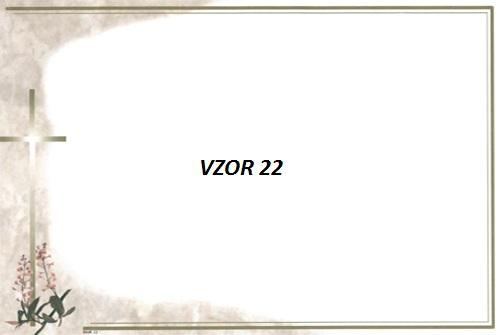 P.č.Meno a priezviskoČíslo domuDátum úmrtiaVek1.Andrej Habiňák27824.01.2018662. Mária Akurátná30924.02.2018883.Jozef Džurňák          13002.04.2018824.Anna Strakulová9830.10.201888